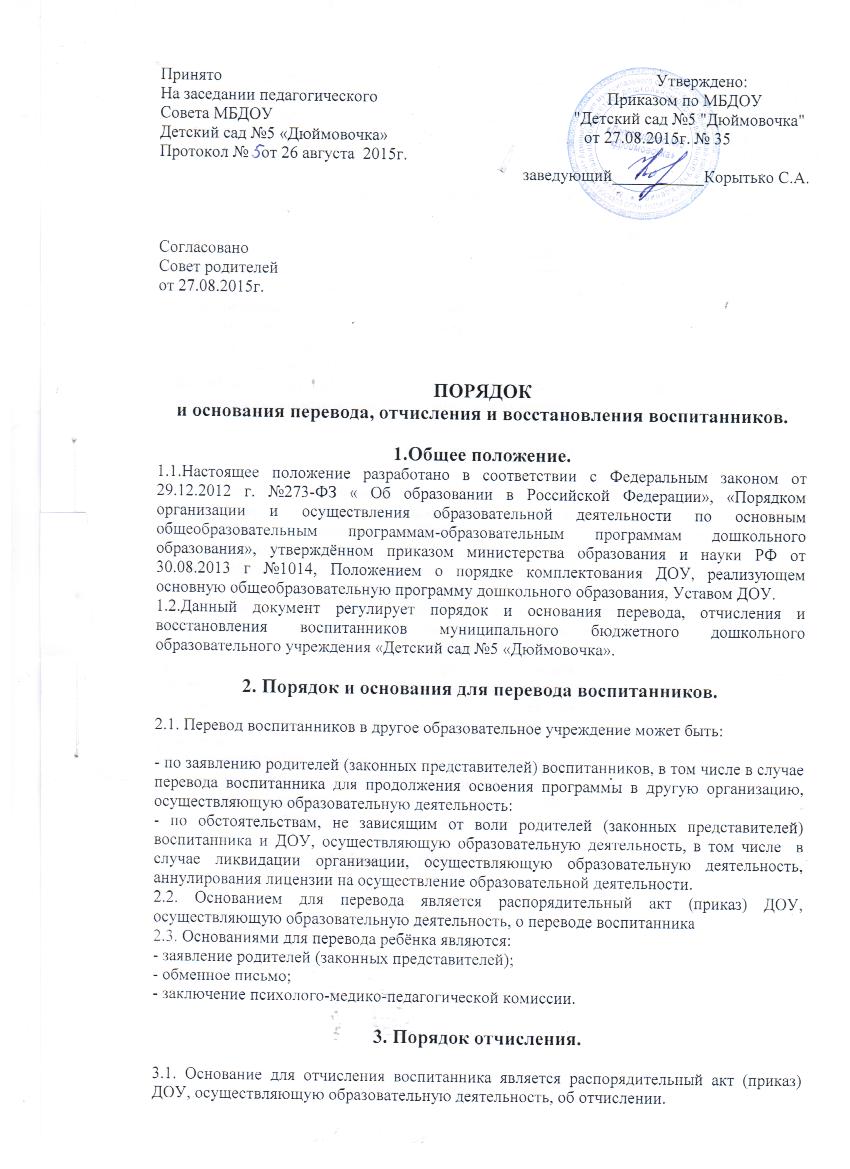 Права и обязанности участников образовательного процесса, предусмотренные законодательством об образовании и локальными нормативными актами ДОУ, прекращаются с даты отчисления воспитанника.3.2. Отчисления воспитанника из дошкольной группы может производиться в следующих случаях:- в связи с завершением дошкольной ступени обучения:-по заявлению родителей (законных представителей) воспитанника:--по обстоятельствам, не зависящим от воли родителей (законных представителей) воспитанника и ДОУ, осуществляющую образовательную деятельность, в том числе  вслучаях ликвидации организации, осуществляющей образовательную деятельность, аннулирования лицензии на осуществление образовательной деятельности.3.3. Основаниями для отчисления ребенка из Учреждения являются:- расторжение договора, регулирующего отношения между ДОУ и родителями (законными представителями) воспитанника по соглашению сторон;- решение суда о расторжении договора, регулирующего отношения между ДОУ и родителями (законными представителями) воспитанника;- истечение срока действия договора, регулирующего отношения между ДОУ и родителями (законными представителями) воспитанника4.Порядок восстановления в ДО4.1. Воспитанник, отчисленный из ДОУ по инициативе  родителей (законных представителей) до завершения освоения образовательной программы, имеет право на восстановление, по заявлению родителей (законных представителей) при наличии в учреждении свободных мест.4.2. Основанием для восстановления  воспитанника является распорядительный акт (приказ) ДОУ, осуществляющего образовательную деятельность, о восстановлении.4.3. Права и обязанности участников образовательного процесса, предусмотренные,  законодательством об образовании и локальными актами ДОУ возникают с даты восстановлении  воспитанника в ДОУ. 4.4. Основанием для отказа в приеме (зачислении) ребенка в ДОУ является непредставление документов, необходимых при зачислении ребенка в ДОУ.     Родители (законные представители) воспитанника вправе повторно подать документы в приеме (зачислении) ребенка в ДОУ, устранив причины отказа в приеме (зачислении) ребенка в ДОУ.4.5. Место в Учреждении сохраняется за ребенком в связи:-  с болезнью или санаторно-курортным лечением;- временным переводом ребенка в другое учреждение, реализующее основную общеобразовательную программу дошкольного образования, по медицинским показаниям;- отпуском родителей (законных представителей)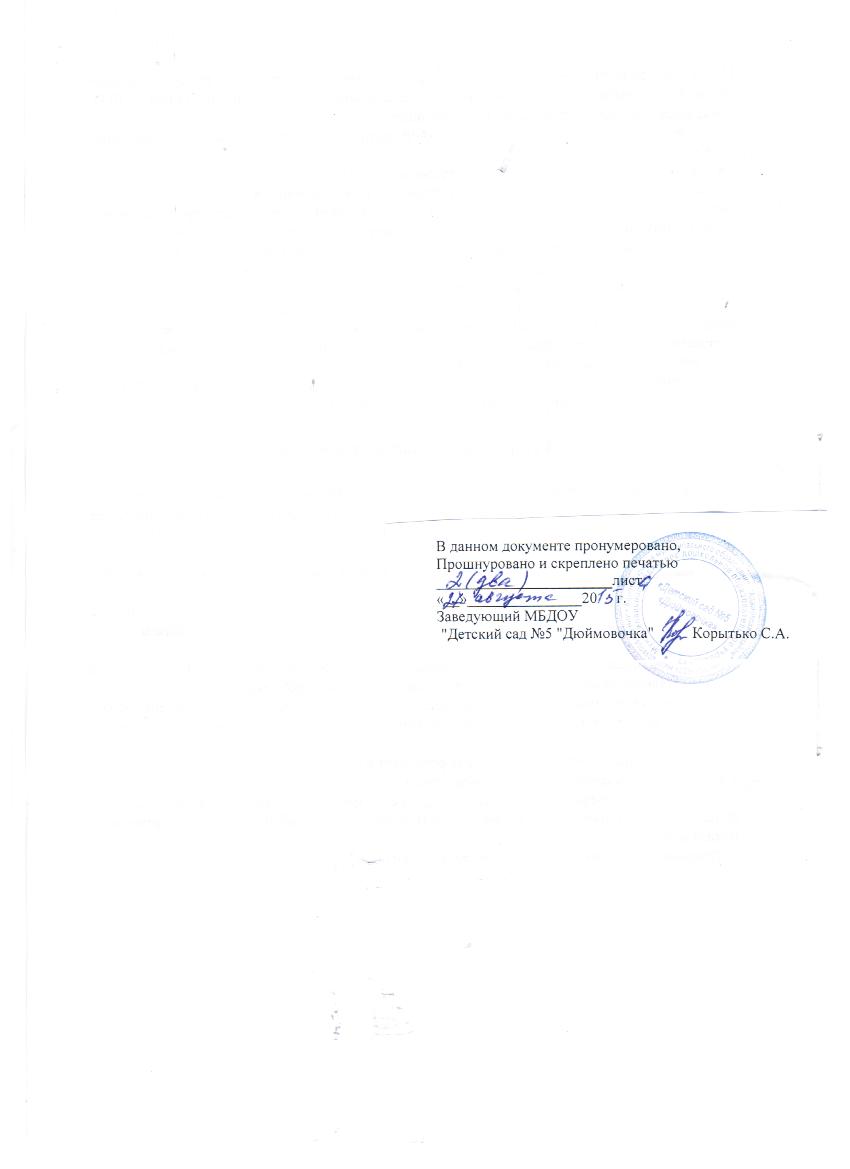 